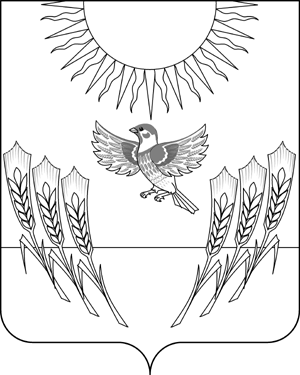 АДМИНИСТРАЦИЯ ВОРОБЬЕВСКОГО МУНИЦИПАЛЬНОГО РАЙОНАВОРОНЕЖСКОЙ ОБЛАСТИПОСТАНОВЛЕНИЕ   09.06.2014 г.  №  	391	  	        с. ВоробьевкаО проведении чемпионата Воробьевского муниципального района по мини-футболу в 2014 году	В целях улучшения спортивно-массовой работы, досуга населения района, создания условий для активных занятий спортом, администрация Воробьевского муниципального района:П О С Т А Н О В Л Я Е Т:	1. Провести в 2014 году чемпионат Воробьевского муниципального района по мини-футболу среди мужских команд (далее – чемпионат).	2. Утвердить прилагаемое положение о чемпионате Воробьевского муниципального района по мини-футболу 2014 года.	3. Рекомендовать главам сельских поселений, руководителям предприятий, организаций, учебных заведений:3.1. Назначить ответственных за спортивно-массовую работу, обеспечить участие команд в чемпионате, обратив особое внимание на доставку спортсменов на соревнования.3.2. Предоставить официальные заявочные листы главному специалисту отдела по образованию  администрации муниципального района Богданову Д.В. в срок до 16 июня 2014 года.4. Руководителю финансового отдела администрации муниципального района Шмыковой О.Т. выделить финансовые средства для проведения соревнований  по статье расходов «Физическая культура и спорт».5. Контроль за выполнением настоящего постановления возложить на заместителя главы администрации муниципального района С.А. Письяукова. Глава администрациимуниципального района				                        А.В. ПищугинПриложениек постановлению администрациимуниципального районаот 09.06.2014 г. №  391 П О Л О Ж Е Н И Ео проведении чемпионата Воробьевского района по мини-футболу 2014 года
1. ЦЕЛИ И ЗАДАЧИ.         Соревнования проводятся  в целях популяризации футбола и здорового образа жизни, выявления лучших команд и спортсменов.2. СРОКИ И МЕСТО ПРОВЕДЕНИЯ.     Чемпионат проводится с 13 июня 2014 года и по 27 июля 2014 года согласно утвержденного календаря игр.3. РУКОВОДСТВО.     Общее руководство осуществляется главным специалистом отдела по культуре и туризму.  Непосредственное проведение игр возлагается на судейскую коллегию.4. УЧАСТНИКИ.     Допускаются команды  коллективов  физкультуры  хозяйств всех форм собственности, учреждений, школ Воробьевского муниципального района, игроки которых прошли медосмотр.5. УСЛОВИЯ ПРОВЕДЕНИЯ И ОПРЕДЕЛЕНИЕ ПОБЕДИТЕЛЕЙ.    Чемпионат проводится по круговой системе в два круга  по правилам игры в мини-футбол. Продолжительность матча 2 тайма по 20 минут.  Ворота гандбольные. Команды играют в составе:4 игрока в поле, 1 в воротах. Пенальти семиметровые. Допускаются обратные (летучие) замены.     Игрок получивший 2 желтые  карточки  пропускает  очередную  игру.После красной карточки игрок пропускает 1 игру.     Если красная карточка предъявлена за:     - оскорбление, нецензурные выражения и угрозы в адрес судьи- 3 игры      - умышленный удар соперника, партнера, судьи - до конца чемпионата
     Чемпионом района  становится команда набравшая по итогам наибольшее количество очков. Очки начисляются: выигрыш - 3, ничья - 1, проигрыш - 0.     В случае равенства очков у двух или более команд:     - более высокое место занимает команда, набравшая большее количество очков в играхмежду этими командами;      -одержавшая наибольшее количество побед в играх между этими командами ;     - имеющая лучшую разницу мячей в играх между этими командами;     - забившая большее количество мячей в играх между этими командами;     - одержавшая наибольшее количество побед во всех играх;     - имеющая лучшую разницу мячей во всех играх;     - забившая большее количество мячей во всех играх;     - получившая меньшее количество красных карточек во всех играх;     - получившая меньшее количество желтых карточек во всех играх;6. НАГРАЖДЕНИЕ.     Команда, занявшая 1 место,  награждается переходящим кубком, грамотой,  игроки команды - грамотами, призами или денежным вознаграждением. Команды,  занявшие 2-3 места - грамотами, вымпелами, игроки команд - грамотами, призами или денежным вознаграждением. Награждаются игроки команд-призеров сыгравшие не менее 50 % игр.  Награждать лучших бомбардиров чемпионата призами или деньгами.7. ЗАЯВКИ.     Именные заявочные листы подписанные руководителем и врачом лечебного учреждения подаются в судейскую коллегию в первый день  соревнований. Предварительные заявки по телефону 3-18-65.